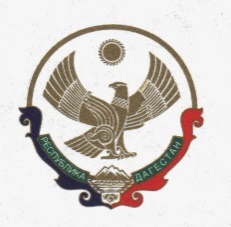 КОМИТЕТ ПО ЛЕСНОМУ ХОЗЯЙСТВУ РЕСПУБЛИКИ ДАГЕСТАН. Махачкала, ул. Гагарина, 51; e-mail: dagleshoz@e-dag.ru;            т. (8722)  62-69-42;  ф. (8722) 62-18-34    № _____                                                    			       «___»  ________ 2020 г.                                                     ПРИКАЗОб утверждении Перечня должностей, замещаемых на основании трудового договора в организациях, созданных для выполнения задач, поставленных перед Комитетом по лесному хозяйству Республики Дагестан, при назначении на которые граждане и при замещении которых работники  обязаны представлять сведения о своих доходах, об имуществе и обязательствах имущественного характера, а также сведения о доходах, об имуществе и обязательствах имущественного характера своих супруги (супруга) и несовершеннолетних детейВ соответствии с подпунктом 3.1 пункта 3 части 1 статьи 8 Федерального закона от 25 декабря 2008 г. N 273-ФЗ "О противодействии коррупции" (Собрание законодательства Российской Федерации, 2008, N 52, ст. 6228; 2011, N 48, ст. 6730; 2013, N 40, ст. 5031; 2014, N 52, ст. 7542; 2015, N 41, ст. 5639; N 45, ст. 6204; N 48, ст. 6720; 2017, N 15, ст. 2139; 2018, N 32, ст. 5100; N 45, ст. 6837), Указом Президента Российской Федерации от 2 апреля 2013 г. N 309 "О мерах по реализации отдельных положений Федерального закона "О противодействии коррупции" (Собрание законодательства Российской Федерации, 2013, N 14, ст. 1670; N 23, ст. 2892; N 28, ст. 3813; N 49, ст. 6399; 2014, N 26, ст. 3520; N 30, ст. 4286; 2015, N 10, ст. 1506; 2016, N 24, ст. 3506; 2017, N 9, ст. 1339; N 39, ст. 5682; N 42, ст. 6137; 2018, N 45, ст. 6916) и Указом Президента Республики Дагестан от 17 июня 2013 г. N 184 "О реализации Указа Президента Российской Федерации от 2 апреля 2013 г. N 309 "О мерах по реализации отдельных положений Федерального закона "О противодействии коррупции" (Собрание законодательства Республики Дагестан, 2013, N 12, ст. 799; 2014, N 19, ст. 1108) приказываю:1. Утвердить прилагаемый Перечень должностей, замещаемых на основании трудового договора в организациях, созданных для выполнения задач, поставленных перед Комитетом по лесному хозяйству Республики Дагестан, при назначении на которые граждане и при замещении которых работники обязаны представлять сведения о своих доходах, об имуществе и обязательствах имущественного характера, а также сведения о доходах, об имуществе и обязательствах имущественного характера своих супруги (супруга) и несовершеннолетних детей (далее - Перечень).2. Начальнику отдела кадров и делопроизводства (Магомедов Г.М.) обеспечить внесение соответствующих изменений в трудовые договоры с гражданами, замещающими должности, указанные в Перечне, в части, касающейся положений об обязанности представления ими сведений о своих доходах, расходах, об имуществе и обязательствах имущественного характера, а также сведений о доходах, расходах, об имуществе и обязательствах имущественного характера своих супруги (супруга) и несовершеннолетних детей и об ответственности за невыполнение данной обязанности.3.Разместить настоящий приказ на официальном сайте Комитета по лесному хозяйству Республики Дагестан в информационно-телекоммуникационной сети «Интернет» (http://dagleshoz.e-dag.ru/).4.Направить настоящий приказ на государственную регистрацию в Министерство юстиции Республики Дагестан в установленном законодательством порядке.5.Настоящий приказ вступает в силу в установленном законодательством порядке.        6.Контроль за исполнением настоящего приказа оставляю за собой.           Врио председателя                                               В.М.АбдулхамидовУтвержден приказом Комитета по лесному хозяйству Республики Дагестанот ___.__________.2020 г. №___Перечень должностей, замещаемых на основании трудового договора в организациях, созданных для выполнения задач, поставленных перед Комитетом по лесному хозяйству Республики Дагестан, при назначении на которые граждане и при замещении которых работники обязаны представлять сведения о своих доходах, об имуществе и обязательствах имущественного характера, а также сведения о доходах, об имуществе и обязательствах имущественного характера своих супруги (супруга) и несовершеннолетних детей В Государственных казенных учреждениях Республики Дагестан:руководитель;В государственных автономных учреждениях Республики Дагестан:руководитель;В государственных бюджетных учреждениях Республики Дагестан: руководитель;